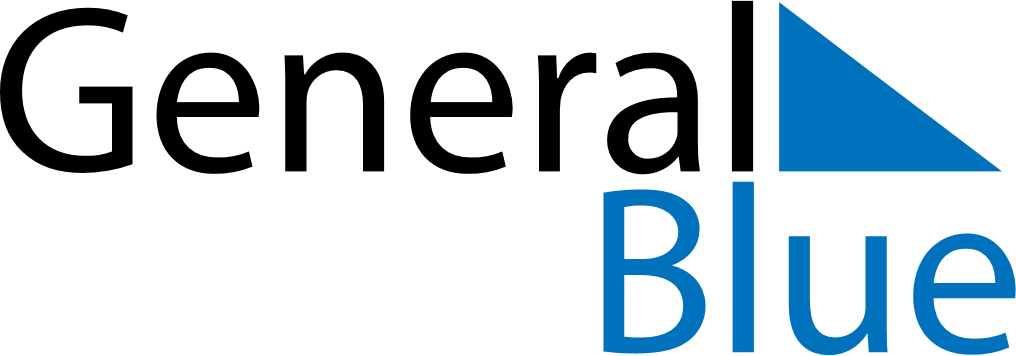 Barbados 2022 HolidaysBarbados 2022 HolidaysDATENAME OF HOLIDAYJanuary 1, 2022SaturdayNew Year’s DayJanuary 21, 2022FridayErrol Barrow DayApril 15, 2022FridayGood FridayApril 17, 2022SundayEaster SundayApril 18, 2022MondayEaster MondayApril 28, 2022ThursdayNational Heroes DayMay 2, 2022MondayMay DayJune 5, 2022SundayPentecostJune 6, 2022MondayWhit MondayAugust 1, 2022MondayEmancipation DayAugust 1, 2022MondayKadooment DayNovember 30, 2022WednesdayIndependence DayDecember 25, 2022SundayChristmas DayDecember 26, 2022MondayBoxing DayDecember 27, 2022TuesdayPublic Holiday